Частное образовательное учреждение дополнительного профессионального образования «Образовательный центр «Открытое образование» Курсы профессиональной переподготовки Педагогическое образование: учитель английского языкаИТОГОВАЯ АТТЕСТАЦИОННАЯ РАБОТА Методическая разработка урока по английскому языку в соответствии с требованиями ФГОС по теме «The Present Simple Tense» Выполнила: Тимофеева Мария Максимовна, учитель английского языка Урюпинско	й кадетской школы имени генерал-лейтенанта  С. И. Горшкова г. УрюпинскаУрюпинск, 2017АннотацияДанная методическая разработка урока английского языка в пятом классе посвящена рассмотрению проблемы временных форм глагола в английском языке, а именно формы Present Simple. Present Simple является первым изучаемым временем, и, как следствие, важно усвоение материала по данной теме всеми учениками во избежание трудностей в дальнейшем изучении времен английского языка.В ходе урока, на который представлена данная методическая разработка, не используется учебник. Это сделано в целях адаптации плана урока под разные школы с разными учебными программами. Для более глубокого усвоения материала учениками используются индивидуальные карточки с заданиями.Данная методическая разработка может быть использована учителем английского языка для проведения урока в образовательном учреждении, а также пользователем, изучающим английский язык самостоятельно.План-конспект урока английского языка в кадетской школе 
(5 класс)Тип урока: урок - знакомство с новым грамматическим явлением (предложения в Present Simple)Длительность урока: 45 минутТема урока: «The Present Simple Tense: Настоящее простое время».Учитель: Тимофеева Мария МаксимовнаКласс: 5Нравственно-педагогическая идея занятия: Познакомить класс с новым для них понятием «The Present Simple Tense». На основе уже полученных знаний о составлении предложений в английском языке, сформировать четкое представление о понятии «Present Simple», а также развить навык составления предложений в Present Simple от разных лиц. Развивать навык сотрудничества со сверстниками, логическое мышление и способность формулировать свои мысли в процессе обобщения изученного.Цель  урока: познакомиться с первым из двенадцати основных времен английского языка; сформировать четкое понимание случаев функционирования данного времени; отработать навык правильного составления утвердительных предложений в Present Simple.Задачи:- образовательные:освоить учебный материал по Present Simple;отработать практические навыки образования правильной формы сказуемого в предложении;научиться самостоятельно составлять предложения в Present Simple;научиться корректно передавать услышанную информацию от третьего лица.- развивающие:развитие логического мышления, памяти, внимания, аналитических и аргументационных способностей, монологической речи;развитие навыка работы в группе;развитие навыка кратко формулировать информацию;развитие познавательного интереса и инициативы в осуществлении иноязычной речевой деятельности. -воспитательные:воспитать у учащихся интерес к изучению иностранного языка.Методические приемы: беседа, наглядное объяснение (работа с мультимедийным проектором), упражнение (работа по индивидуальным карточкам), демонстрация, индивидуальный опрос.Формируемые УУД: личностные: сформировать коммуникативную компетентность в общении и сотрудничестве со сверстниками, готовность к саморазвитию и самообразованию;коммуникативные: слушать и отвечать на вопросы, выражать свои мысли в соответствии с поставленной задачей, участвовать в коллективном обсуждении проблемы, строить сотрудничество со сверстниками и учителем;регулятивные: понимать задачи урока, соотносить свои действия с планируемым результатом, осуществлять контроль своей деятельности в процессе достижения результата; уметь оценить свои достижения на уроке;познавательные: отвечать на вопросы учителя, обобщать и фиксировать нужную информацию, делать выводы, осознанно строить своё высказывание в соответствии с поставленной коммуникативной задачей; самостоятельно работать, рационально организовывая свой труд в классе.Основные понятия и термины: Present Simple, окончание, сказуемое, регулярное действие, лицо, форма глагола. Ресурсы для проведения занятия: ПК, мультимедийный проектор, экран, презентация, раздаточный материал (карточки с заданиями).Критерии оценивания:Оценка «5» - учеником допущено не более 2-ух ошибок.Оценка «4» - учеником допущено не более 5-и ошибок.Оценка «3» - учеником допущено 6-9 ошибок.Оценка «2» - учеником допущено более 9-и ошибок.Ход урокаЗаключениеВ данной методической разработке урока английского языка в 5 классе рассматривалась проблема изучения The Present Simple Tense, простого настоящего времени, являющимся первым временем, изучаемым школьниками. Усвоение материала по данной теме необходимо по нескольким причинам: Present Simple является наиболее употребительным временем английского языка, его усвоение и умение корректно использовать его глагольные формы гарантирует более легкое понимание материала по остальным одиннадцати основным временам английского языка. Исходя из этого, перед учителем ставится нелегкая задача донести информацию по теме наиболее понятно.Как было озвучено в названии работы, методический прием, используемый на данном уроке, это создание проблемной ситуации, то есть дети должны на примере сами дойти до определения Present Simple, а также выявить случаи использования окончания s. Примеры предложений в Present Simple, представленные на слайде для демонстрации новой темы, отличаются краткостью и представляют собой действия, знакомые учащимся. Это сделано для упрощения понимания ареала функционирования данного времени. Важным этапом в освоении новой темы является ее закрепление, как устное, так и письменное. В методической разработке представлено использование разных заданий на закрепление материала (письменное и устное). Письменное задание направлено на тренировку выбора окончания глагольной формы, что призвано тренировать внимательность и аналитические способности учащихся. Также при выполнении данного задания ученикам предстоит перевести предложения на английский язык, а, следовательно, это задание также направлено на тренировку лексической составляющей. Устное задание, помимо акцентирования на закреплении новой информации, также направлено на формирование коммуникативных навыков учащихся, поскольку в ходе выполнения им предстоит сотрудничать со своими одноклассниками. Еще одним моментом, на который, возможно, следует обратить внимание является тот факт, что при выполнении второго задания учащимся также предстоит передать услышанную информацию от другого лица. Данное задание направлено на формирование у учащихся навыков усвоения информации, ее обработки и дальнейшего использования. Оба задания также учат школьников развивать внимательность, мышление, память и аргументационные способности, поскольку от учеников также требуется аргументировать свой ответ, подкрепив его усвоенным материалом. Как уже было сказано, в ходе представленного урока не используется учебник, как и какая-либо авторская учебная программа. Это сделано в целях адаптации плана урока под разные школы с разными учебными программами. На уроке  и в качестве домашнего задания предлагается использовать раздаточный материал в виде индивидуальных карточек с заданиями для закрепления материала. Причиной тому является вышеуказанный пункт про адаптацию методической разработки под разные учебные программы, а также данный метод дачи домашнего задания гарантирует учителю самостоятельную работу учеников над выполнением задания без использования ключей к заданиям, данным в конце некоторых изданий учебников.В ходе урока также применяются современные технологии, именно ПК, экран и мультимедийный проектор. Данный метод донесения информации до учащихся пользуется популярностью среди педагогов в нынешний век современных технологий.В течение урока от учеников постоянно требуется подкреплять свои ответы правилом. Такое повторение способствует более быстрому усвоению материала.Что также важно, урок начинается с фонетической разминки. Данное упражнение направлено на погружение учеников в иноязычную атмосферу: их речевой аппарат начинает адаптироваться к англоязычной речи. В конце занятия ученикам предлагается самим ответить, чему они научились за урок. Для это они должны использовать английские фразы. Это учит детей правильно формулировать свои мысли, подводить итоги проделанной ими работы и передавать их на английском языке. Домашнее задание дифференцированно по уровням сложности. Предлагается три уровня сложности. Данный метод дает возможность слабым ученикам получить оценку, соответствующую их знаниям, однако при этом они будут понимать, что делают. Мы считаем цели, поставленные в начале работы, достигнутыми, задачи – выполненными.Данная методическая разработка может быть использована учителем английского языка для проведения урока в образовательном учреждении, а также пользователем, изучающим английский язык самостоятельно.Список использованных источников и литературыАнглийский язык. 5 класс: поурочные планы по учебнику И. Н. Верещагиной, О. В. Афанасьевой./ О. С. Миронова . – М. Учитель, 2006. – 159 с. -  ( Для преподавателей). Английский язык. 5-11 классы: карточки для индивидуального контроля знаний./ И. П. Ермаченко, Н. В. Криушина. – М.  Учитель, 2017. – 144 с. - (Дидактический материал)  Английский язык. 5-11 кл. Нестандартные уроки по уч. Т. Б. Клементьевой, В. П. Кузовлева./ Е. Л. Базаркина, В. В. Гордеева и др. – М. Учитель, 2007. – 119 с. – (Нестандартные уроки)Английский язык. 5-11 классы: развернутое тематическое планирование./ Е. Н.  Попова. – М. Учитель, 2010. – 131 с. – (Тематическое планирование)  Изучение и оценка личностных результатов школьников в соответствии с требованиями ФГОС. Методики./ Е. Степанов. – М. Учитель, 2016. – 92 с. – (Образовательный мониторинг).Примерная основная образовательная программа образовательного учреждения. Основная школа / Е. С. Савинов. — М. : Просвещение, 2011. — 342 с. — (Стандарты второго поколения). Федеральный государственный образовательный стандарт основного общего образования/ Редактор: Гончарова Н. В., Абрамян Г. С. - М. : Просвещение, 2017. – 61 с. - (Стандарты второго поколения). Формирование универсальных учебных действий в основной школе :от действия к мысли :система заданий :учебное пособие для общеобразовательных организаций (ФГОС)/ А. Г. Асмолов, Г. В. Бурменская, И. А. Володарская и др. - М. : Просвещение, 2016. – 159 с. - (Стандарты второго поколения). ПриложениеПриложение карточка 1 (домашнее задание)Расставьте слова в правильном порядке, чтобы получились предложенияLives, on, friend, the 4th, my, floor, flat, in, a.Evening, I, hot, drink, every, tea.Of, table, the corner, the, stands, green, in, the room.Twice, students, exams, a year, pass.Приложение карточка 2 (задание на уроке)Переведите предложения в Present SimpleЯ хожу в школу каждый день.Она встает в 7 часов.Мы читаем много книг.Он живет здесь.Они любят сладости.Ты хорошо поешь.Моя собака любит мясо.Моя мама готовит пиццу каждую неделю.Мы учимся вместе.Моя сестра собирает марки.Мои родители работают здесь.Я знаю его.Вспомогательные карточки для выполнения второго заданияПриложение карточка 3 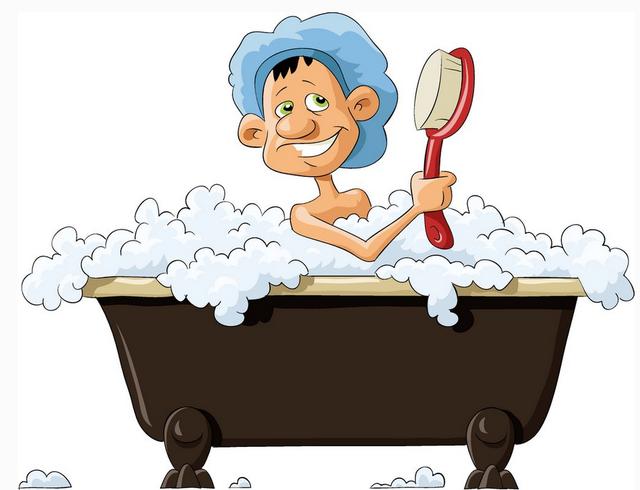 Приложение карточка 4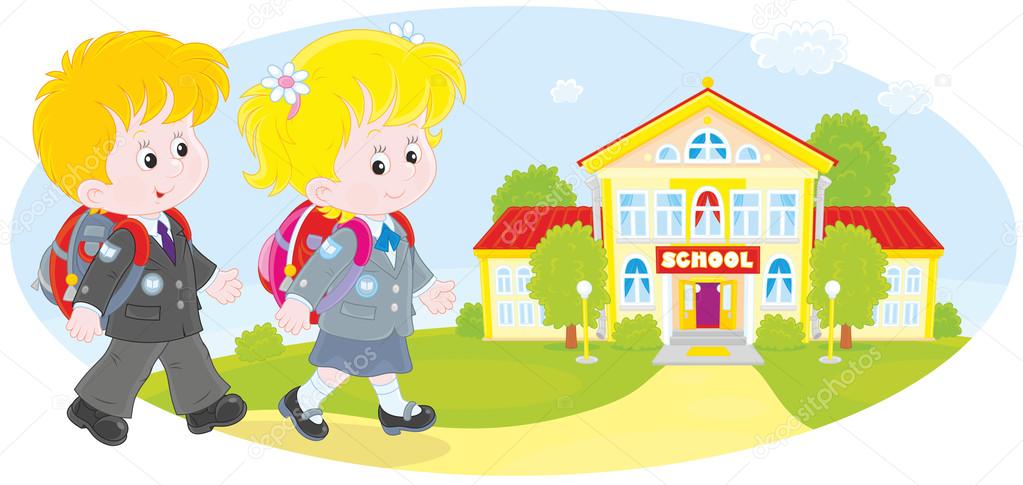 Приложение карточка 5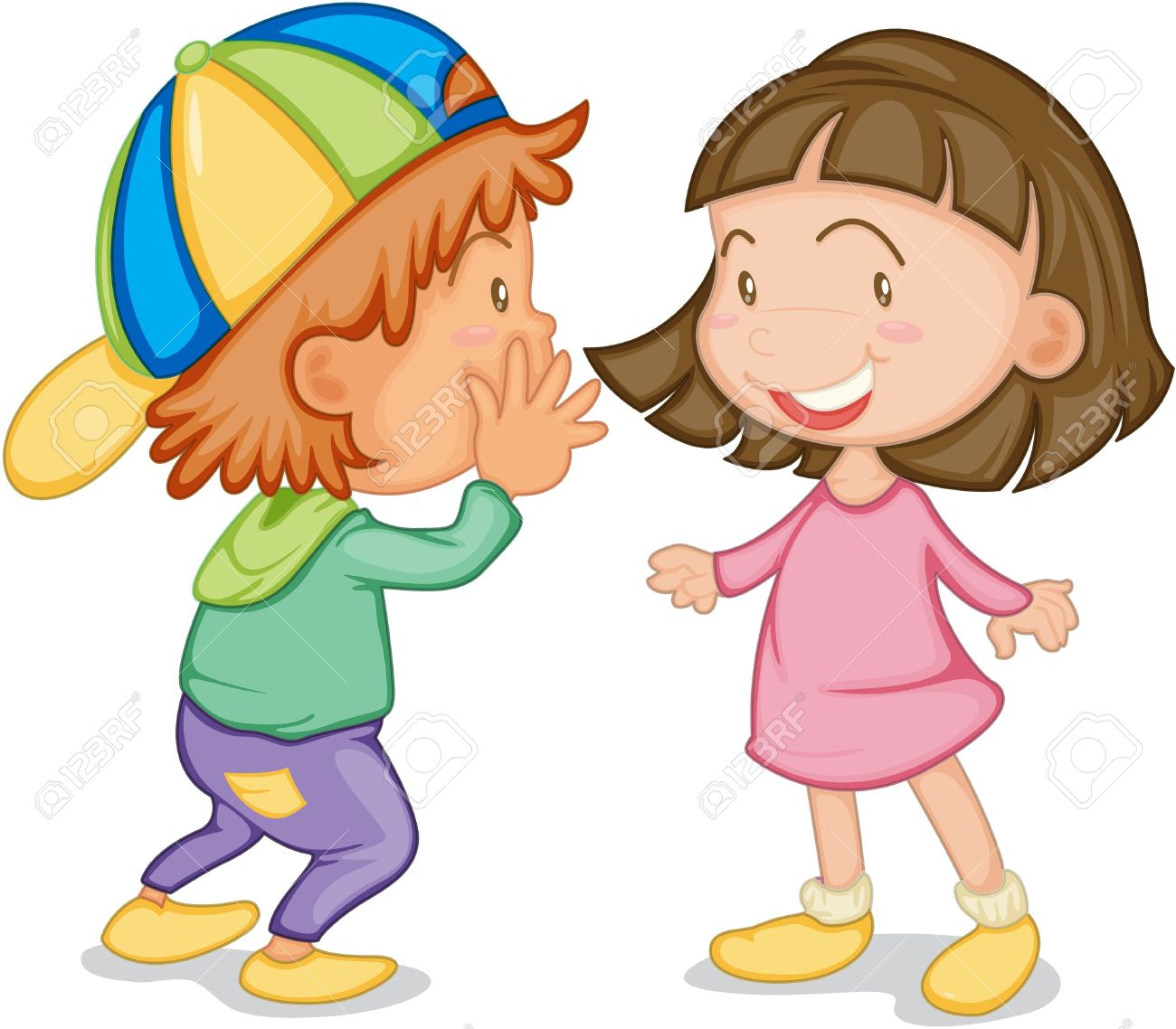 Приложение карточка 6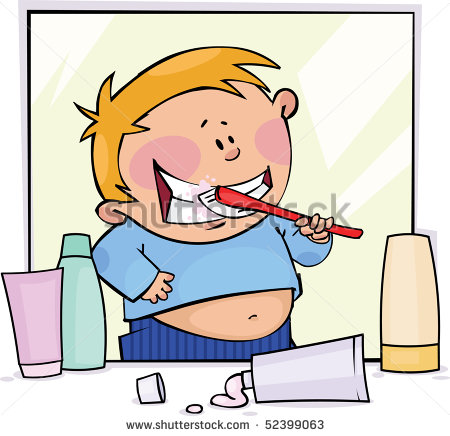 Приложение карточка 7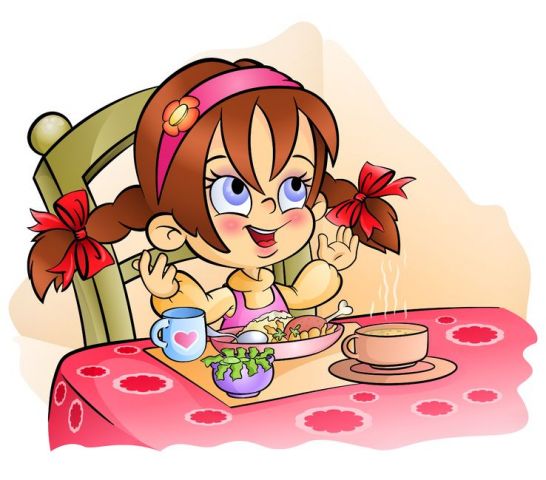 Приложение карточка 8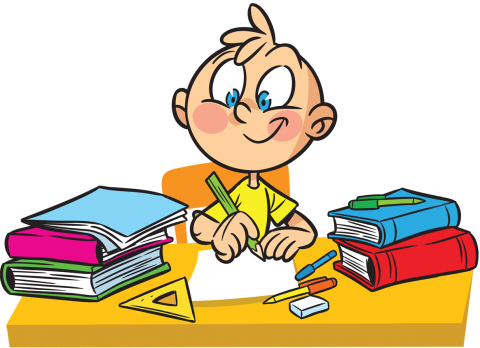 Приложение карточка 9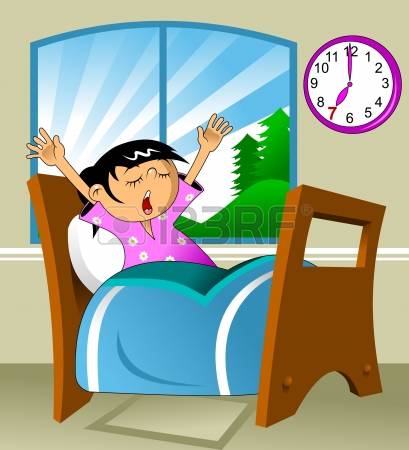 Приложение карточка 10 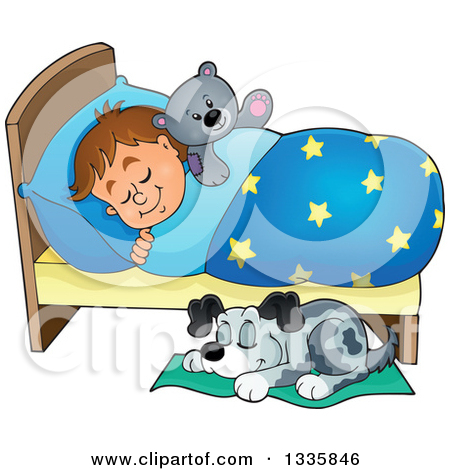 Приложение карточка 11 (домашнее задание на следующий урок)Образуйте форму Present  Simple (уровень сложности 1)She (to live) in a big house.I (to travel) by car.We (to go) to school every day.He (to have) a cat.I (to study) in this school.They (to eat) a lot.You (to sing) well.He (to clean) his room every weekend. We (to visit) our grandma every week. She (to like) roses.Приложение карточка 12 (домашнее задание на следующий урок)Образуйте форму Present  Simple (уровень сложности 2)My sister (to speak) French very well.My parents (to allow) me to watch TV till 9 o’clock.Not all birds (to fly).Police (to catch) criminals.All my friends (to like) reading.Pupils (to raise) their hands, if they (to know) the answer.Mrs. Brown (to teach) us Biology.My little brother (to refuse) to wash his hands.These children (to catch) butterflies.The sun (to rise) in the East.Приложение карточка 13 (домашнее задание на следующий урок)Образуйте форму Present  Simple (уровень сложности 3)Usually my mother (to have) a lot to do, but today she (to have) a day off.All my relatives (to work) as doctors, and they (to want) me to be a doctor too.This man (to say) that he (to want) to see my mother.I (to know) that you (to have) a brother, who (to live) here.My friends (to go) to my school, but my best friend (to go) to another school.Every time I (to call) you, you (to seem) to be out.We (to say) “Bless you” any time someone (to sneeze).Although the first lesson (to start) at 9 o’clock, I (to wake up) at 6 o’clock.People, who (to live) here, (to need) help.Not all people (to know) that the Earth (to revolve) around the sun.1.Организационный момент (6 мин)2. Проверка выполнения домашнего задания (4 мин)3. Усвоение новых знаний (10 мин)4. Закрепление новых знаний (18 мин)5. Подведение итогов урока (4 мин)6. Информация о домашнем задании (3 мин)Рапорт дежурного и приветствие(Ученики стоят рядом со своим рабочим местом).Учитель: Who is on duty today?Дежурный: I am on duty today. (Выходит к доске, обращаясь к учителю): The fifth class is ready for the English lesson. (Отсутствующие) are absent. The report is given by (фамилия дежурного).Учитель: What date is it today?Дежурный: Today is the 10th of November.Учитель: What day is it today?Дежурный: Today is Friday.Учитель: (обращаясь к классу) Good morning!Класс: (хором) Good morning, our English teacher!Составление плана совместных действийУчитель: Ребята, сегодня на уроке нам с вами предстоит продотворно потрудиться. В первую очередь мы с вами проверим ваше домашнее задание, а затем нас ждет новая тема: «The Present Simple Tense: Настоящее простое время». Мы узнаем, когда оно употребляется и научимся составлять предложения в Present SimpleФонетическая разминкаУчитель: А для начала давайте проведем фонетическую разминку. (Cлайд 1) Семенов, look at the slide and say, please, какие звуки мы сегодня будем тренировать?Семенов: (читает со слайда) Сегодня мы будем тренировать звуки  «w» и «tʃ».Учитель: Right. Thank you. Sit down. Let’s practice.(Учитель произносит звуки, дети повторяют 2 раза. Затем за учителем повторяются слова what, when, why, which, cheese, chick, chance, champion.Учитель: Молодцы. Now let’s try to read the tonguetwister.(Слайд 2)Учитель: Саша, read the sentence please.Ученик: How much wood would a woodchuck chuck if a woodchuck could chuck wood? Учитель: А кто бы мог попробовать перевести?(Ответы учеников)Учитель: Well done. (переводит скороговорку). Давайте попробуем произнести ее. Сначала по частям.(Учитель произносит сначала одну часть скороговорки, после чего дети повторяют, затем то же самое проделывается со второй частью скороковорки. В конце детьми произносится все предложение целиком. Учитель может выборочно попросить учеников произнести скороговорку еще раз.)Учитель: Good job. А теперь вернемся к нашему домашнему заданию. Итак, Иванов, what was your hometask?Иванов: Дома нам нужно было расставить слова в правильном порядке, чтобы получились предложения. (Приложение карточка 1)Учитель: Все справились с домашним заданием?Класс: (отвечает)Учитель: Давайте разберемся. Петров, читай, что у тебя получилось в первом предложении. А все остальные проверяют.Петров: My friend lives in a flat on the 4th floor.Учитель: Верно. Дмитриева, прочитай нам второе предложение.Дмитриева: I drink hot tea every evening.Учитель: Хорошо. Просвирова, следующее.Просвирова: The green table stands in the corner of the room. Учитель: Правильно. И последнее предложение. Читай, Прохоров.Прохоров: Students pass exams twice a year.Учитель: Верно. У всех так? Были ли у кого-то трудности с домашним заданием?(Ответы учащихся)Учитель: По какой схеме вы составляли эти предложения? Давайте еще раз сформулируем конструкцию английского предложения. Итак, что у нас всегда идет первым в английском утвердительном предложении? Класс: Подлежащее. Действующее лицоУчитель: (схематично обозначает подлежащее на доске) Что дальше?Класс: Сказуемое. Действие.Учитель: (обозначает на доске сказуемое) И дальше?Класс: Остальные члены предложения.Учитель: Верно. А теперь скажите, что вы заметили необычного в сказуемых, когда составляли предложения?Класс: (некоторые из сказуемых не имеют окончаний, а некоторые заканчиваются на «s»).Учитель: Именно. Как вы думаете, от чего это зависит?(Ответы учащихся)Учитель: Это как раз и подводит нас с вами к нашей сегодняшней теме. Now let’s open your copy-books, write down the date, classwork. And the topic of our lesson today is “The Present Simple Tense”, настоящее простое время. (Слайд 3 с названием темы)(2 минуты на оформление тетради)Учитель: Now look at the slide. (Слайд 4)У вас здесь 4 изображения с действиями. И к ним даны 4 предложения. Давайте прочитаем эти предложения. Семенов, read the sentences, please.Семенов: I get up early in the morning.I brush my teeth.We go to school every day.We do our homework in the evenings.Учитель: thank you, sit down. А теперь скажите мне, пожалуйста, что же общего у этих действий?Класс: (Эти действия выполняются регулярно)Учитель: Верно. Значит мы уже можем сформулировать, когда употребляется Present Simple: для действий, выполняемых регулярно. Записываем себе ниже под темой (диктует со слайда 5): «Present Simple используется для описания обычных, регулярных, повторяющихся действий». (Записывают) Например, когда мы говорим о чьих-то привычках или режиме дня. Look at the next slide (слайд 6). Здесь у нас 7 предложений. Давайте прочитаем их. Коля, read the sentences, please.Ученик: I drink milk every day.You drink milk every day.We drink milk every day.They drink milk every day.He drinks milk every day.She drinks milk every day.A cat drinks milk every day.Учитель: thank you, sit down. А теперь ответьте, что необычного вы заметили у глаголов?Ученики: (Окончание «s» в последних трех примерах)Учитель: Right. Обратите внимание на подлежащие. Если подлежащее в предложении первого лица (как I и We) или второго (как You), а также множественного числа третьего лица (Как They), то к глаголу мы не добавляем окончание, оставляем его как есть. Если же подлежащее третьего лица единственного числа (как He, She, It), то глагол приобретает окончание “s”. Проще говоря, если наше подлежащее можно заменить местоимениями «он», «она» или «оно», то мы добавляем к глаголу «s»; в остальных случаях – нет. (Слайд 7)К глаголам, которые оканчиваются на шипящие звуки, например на ss, sh, ch, х и о, добавляется «es», которое произносится как [iz]. Это делается, чтобы слово было удобнее произносить. Например: passes, washes, catches, fixes, does. И последний момент. Если глагол оканчивается на букву «у», то мы заменяем ее на «i» и добавляем «es».Например: fly – flies, study – studies.Всем ли все понятно? Кто может сформулировать нам правило еще раз?(Ответы учеников. При выявлении неясных моментов, объяснить доступнее)Учитель: А сейчас, когда у нас прошло уже почти пол-урока, мне кажется, все мы немного устали. Думаю, самое время провести небольшую физразминку. Итак, stand up.(Ученики встают)(На фоне - видео для физразминки)Учитель: (вместе с учениками)Put your hands up in the air, Shake your bodies round,Hands – on your toes,Turn around.Hands - way up high,Hands- way down low, Stamp with your feetAnd jump, jump, jump.(Ученики произносят действия из физминутки и выполняют их. Повторяется 2 раза)Учитель: Well done. Thank you. Sit down.Учитель: А теперь, когда мы немного отдохнули и размялись, давайте закрепим полученные нами знания. У себя  на партах вы найдете листы с заданиями (карточка 2). Иванов, прочитай, что нужно сделать в задании.Иванов: “Переведите предложения в Present Simple”. Учитель: Итак, даны предложения на русском. Ваша задача – перевести их на английский, при этом правильно поставив глагол в Present Simple. Всем задание понятно? (Ответы учеников)Учитель: 3 минуты на выполнение. Учитель: Что же у нас получилось? Кто хочет попробовать прочитать свои предложения?(Один ученик читает, учитель исправляет при необходимости. На слайде 8 появляются правильные предложения после того, как ученик их произносит. Учитель: Каким правилом ты руководствовался при выполнении задания? (Ответ ученика)Учитель: Расскажи нам еще раз отчего зависит выбор окончания “s”. (Ответ ученика)Учитель: У всех ли так получилось? Были ли у кого-то какие-либо трудности?(Ответы учеников. При возникновении трудностей, объяснить доступнее то место, которое осталось неясным)Учитель: Вот мы и попробовали образовывать Present Simple. Согласитесь, не так сложно? А теперь давайте поработаем в парах. Так как Present Simple – это время, которое используется для описания регулярных действий, вы сейчас в парах расскажете друг другу на английском, что вы делаете каждый день. Затем кто-нибудь расскажет нам всем, что ежедневно делает его сосед по парте но уже от третьего лица. Понятно ли задание? (Ответы учеников)Учитель: А чтобы вам было легче, каждая парта получит вот такие карточки с изображением наших регулярных действий. (карточки 3 - 10) Слова, которые могут быть вам незнакомы, подписаны ниже. (учитель раздает наборы карточек)На фоне слайд 9.Учитель: 5 минут на выполнение.Учитель: Итак, кто может рассказать нам о дне своего соседа по парте?(Ответы учеников. Например: Every morning Ivan gets up at 7 o'clock. He brushes his teeth and takes shower. Then he has a breakfast and gets ready for school. At 8 o’clock he comes to school. И т.д.)Учитель: Спасибо, ребята. Наш урок подходит к концу. Вы сегодня хорошо поработали. Давайте обобщим полученную сегодня информацию. Что же такое Present Simple и для чего он нужен? (Ответы учеников) Учитель: Какие окончания есть у этого времени и когда мы их добавляем? (Ответы учеников)Учитель: Спасибо. Теперь давайте скажем, чему мы сегодня научились. Начните с фразы «Now I know».(Ответы учеников. Например: Now I know how to use Present Simple, Now I know how to speak about my day, etc)Учитель: Молодцы! Теперь давайте откроем дневники, запишем домашнее задание. На дом у вас будут карточки с заданием на Present Simple. (карточки 3,4,5) Однако задания будут трех уровней сложности, и оцениваться они тоже буду тоже соответственно. Тот, кто чувствует, что не сможет справиться с заданием на «5», может выбрать себе задание пониженной сложности. Во всех вариантах ваша задача – поставить глагол, данный в скобках в неопределенной форме, в правильную форму Present Simple. Давайте разберем на примере первого. Петров, читай первое предложение.Петров: «She (to live) in a big house».Учитель: Как мы должны преобразовать глагол?Петров: She lives in a big house.Учитель: Отлично. У кого-нибудь есть вопросы?(Ответы учеников)Учитель: Если с домашним заданием все понятно, давайте оценим ваши успехи за сегодняшний урок (выставляет оценки, озвучивая фамилию ученика, его оценку, и кратко комментируя, за что данная оценка поставлена). Учитель: Now stand up! Thank you for the lesson. You did a good job today, it was nice to work with you. Good-bye!Класс: (хором) Good-bye, our English teacher.